ÅBENT HUS DEN 22/8-2019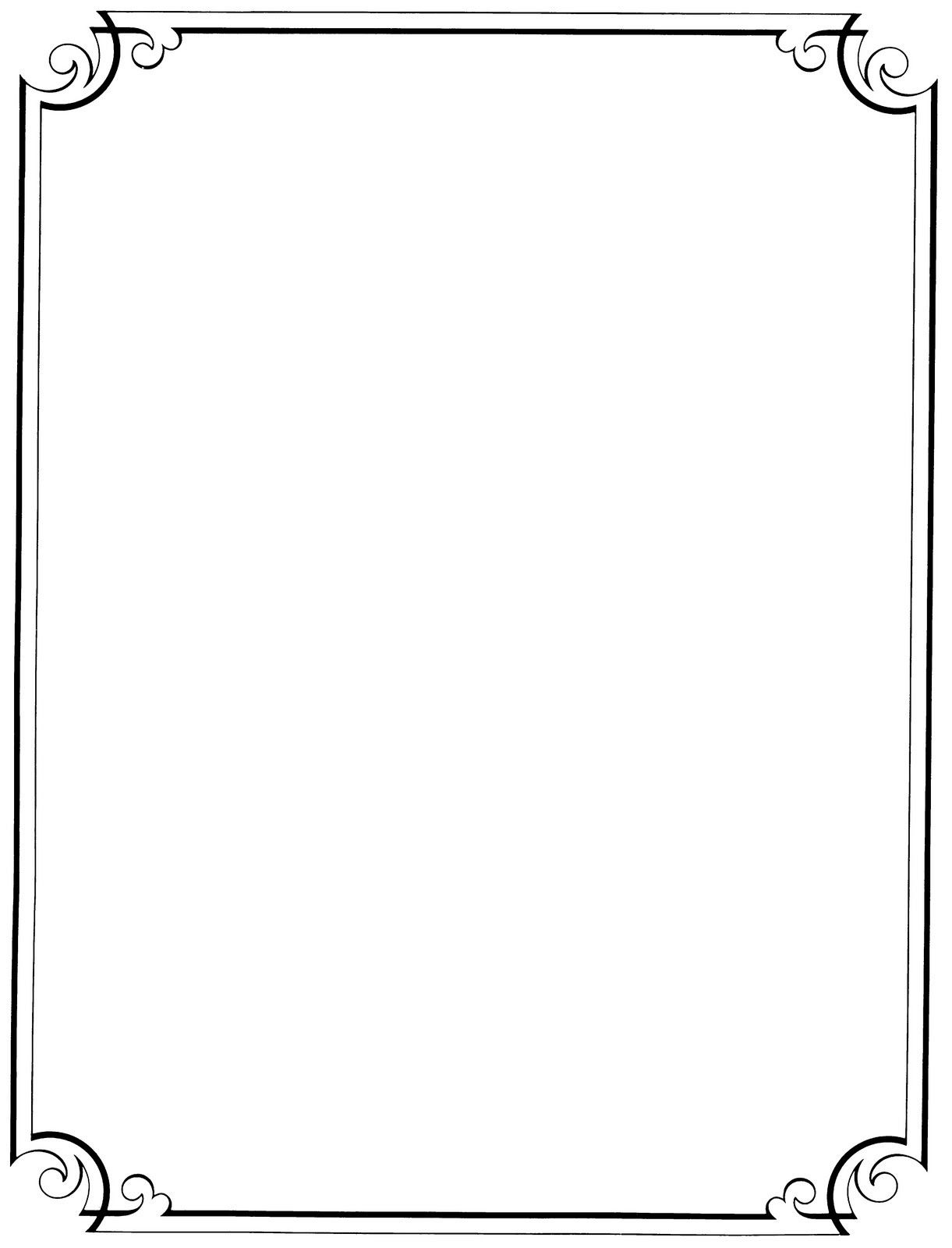 Kl. 14.00 – 16.00 på Kastaniegården. Her kan du: Købe medlemskortTilmelde dig alle holdBesøge de arbejdende værkstederFå inspiration til vinterens aktiviteterCENTERRÅDET ER VÆRT VED KAFFEN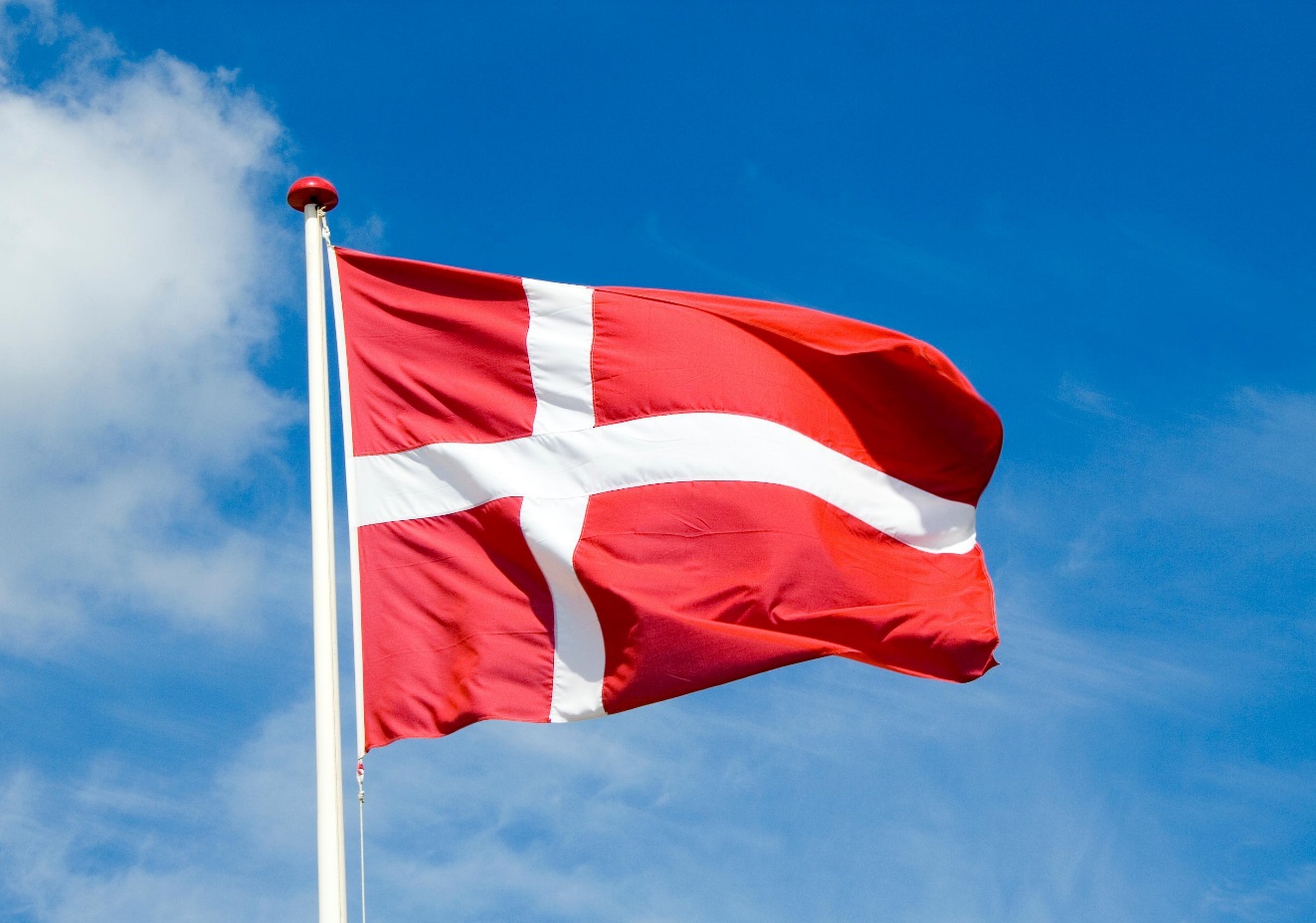 